PENINGKATAN KEMAMPUAN PEMAHAMAN MATEMATIKA MELALUI METODE PEMBELAJARAN KOOPERATIF TIPE STAD (STUDENT TEAMS ACHIEVEMENT DIVISIONS)  TESISDiajukan untuk melengkapi salah satu syaratUjian Sidang Pascasarjana PendidikanProgram Magister Pendidikan MatematikaOlehEKA FIRMANSYAH1 1 8 6 1 2 0 4 4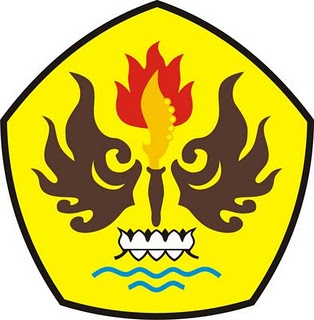 PROGRAM MAGISTER PENDIDIKAN MATEMATIKAFAKULTAS PASCASARJANAUNIVERSITAS PASUNDAN2013LEMBAR PENGESAHANPENINGKATAN KEMAMPUAN PEMAHAMAN MATEMATIKA MELALUI METODE PEMBELAJARAN KOOPERATIF TIPE STAD (STUDENT TEAMS ACHIEVEMENT DIVISIONS) TESISOleh :EKA FIRMANSYAHNPM : 118612044Tesis ini telah memenuhi persyaratan karya tulis ilmiah yang disetujui oleh Tim Pembimbing serta telah diujikan dalam Sidang Tugas Akhir guna memperoleh gelar Magister Pendidikan pada Program Magister Pendidikan MatematikaBandung, Juni 2013TIM PEMBIMBINGPembimbing Utama,				     Pembimbing Pendamping,H. Bana G. Kartasasmita, Ph.D		      Dr. Hj. Poppy Yaniawati, M.PdNIP. 130676130				      NIP. 196801211992032001DiketahuiDirektur Fakultas Pascasarjana		      Ketua Program Magister 	UNPAS					      PendidikanMatematikaProf.Dr.H.M. Didi Turmudzi, M.Si		     H. Bana G. Kartasasmita, Ph.DNIP. 131423710				     NIP. 130676130